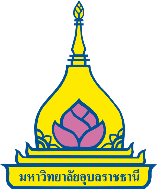 แบบสอบถามเพื่อประเมินผลการดำเนินงานโครงการบริการวิชาการแก่ชุมชน  มหาวิทยาลัยอุบลราชธานีชื่อโครงการ  ............................................................................................................วันที่ ............................................................................................คำชี้แจง	แบบสอบถามเพื่อประเมินผลโครงการบริการวิชาการแก่ชุมชน จัดทำขึ้นเพื่อสอบถามความคิดเห็นด้านความพึงพอใจของผู้รับบริการวิชาการที่มีต่อการให้บริการจากมหาวิทยาลัย เพื่อนำไปใช้ในการปรับปรุงกระบวนการให้บริการและหลักสูตรการฝึกอบรม ตอนที่  1    สถานภาพผู้ตอบแบบสอบถาม1. เพศ	     ชาย				    หญิง2. อายุ	     ต่ำกว่า  15  ปี			   16 - 25 ปี		      26 - 35 ปี		   	   36 - 45 ปี		      46 - 55  ปี			   มากกว่า 55 ปี3. ระดับการศึกษา	     ประถมศึกษา			  มัธยมศึกษาตอนต้น , ปวช.      มัธยมศึกษาตอนปลาย ,  ปวส.	  อนุปริญญา      ปริญญาตรี			  ปริญญาโท	     ปริญญาเอก			  อื่น ๆ  (ระบุ)............................4. อาชีพ      นักเรียน/นักศึกษา			  ข้าราชการ      พนักงานของรัฐ  รัฐวิสาหกิจ	  ธุรกิจส่วนตัว      ลูกจ้าง				  เกษตรกร       อื่น  ๆ  (ระบุ).............................................................ตอนที่  2  ความพึงพอใจต่อกิจกรรมการบริการวิชาการ  โปรดทำเครื่อง     ลงในช่องที่ตรงกับความคิดเห็นของท่านมากที่สุด 15.	ท่านได้รับประโยชน์อะไรจากการเข้าร่วมโครงการบริการวิชาการแก่ชุมชน  	  เพิ่มพูนความรู้ / ประสบการณ์			  มีแนวทางสร้างอาชีพเสริม / อาชีพใหม่  ช่วยเพิ่มผลผลิต / เพิ่มรายได้ / ลดรายจ่าย 	  แก้ไขปัญหาส่วนตัว / ชุมชนท้องถิ่น   อื่น ๆ โปรดระบุ ..................................................16.	ท่านคาดว่าสามารถนำความรู้ไปใช้ประโยชน์ได้หรือไม่	 นำไปใช้ประโยชน์ได้ 		 นำไปใช้ประโยชน์ไม่ได้17. 	ท่านนำความรู้ที่ได้ไปขยายผลต่อในด้านใด
	  ประยุกต์เป็นองค์ความรู้ใหม่ 			  เป็นวิทยากรถ่ายทอดความรู้/เผยแพร่ต่อ  ให้คำปรึกษา / ให้บริการ			  อื่น ๆ โปรดระบุ ......................................................ข้อเสนอแนะ 	............................................................................................................................................................................................................................................................................................................................................................................................................................................................................................................................................................................................................................................................................................................................................................								ขอขอบคุณในความกรุณากรอกแบบสอบถามระดับความคิดเห็นระดับความคิดเห็นระดับความคิดเห็นระดับความคิดเห็นระดับความคิดเห็นมากที่สุดมากปานกลางน้อยน้อยที่สุดด้านกระบวนการและขั้นตอนการให้บริการท่านสามารถติดต่อเข้ารับการอบรม / สอบถามข้อมูลการอบรมได้หลายช่องทาง วิธีการขั้นตอนการเข้ารับการอบรมไม่ยุ่งยาก ซับซ้อนการให้บริการเป็นไปอย่างสะดวกรวดเร็ว4.   เจ้าหน้าที่ให้บริการด้วยความเต็มใจ สุภาพ น่าเชื่อถือด้านสิ่งอำนวยความสะดวก5. สถานที่ในการอบรมมีความเหมาะสม 6. อาหารและเครื่องดื่มเพียงพอ7. เอกสารประกอบการบรรยายเหมาะสม8. จำนวนอุปกรณ์เครื่องมือเหมาะสม9. ระยะเวลาที่ใช้ในการให้บริการวิชาการเหมาะสมด้านคุณภาพการให้บริการ10. หัวข้อการอบรมตรงกับความต้องการ / ความสนใจ11. วิทยากรมีความรู้ ความสามารถและถ่ายทอดประสบการณ์ที่เป็นประโยชน์12. ระดับความรู้ ทักษะ ประสบการณ์ก่อนการอบรม13.  ระดับความรู้ ทักษะ ประสบการณ์หลังการอบรม14.  ความคุ้มค่าเมื่อเทียบกับเวลาและค่าใช้จ่าย